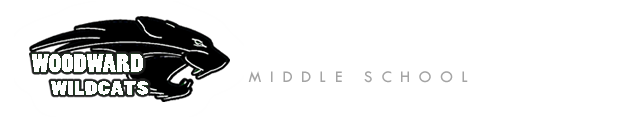 Woodward Middle SchoolPTO General MeetingJanuary 11, 2017In Attendance:Kylee Stanton-Hicks- PresidentSandra Allen- Vice PresidentJulie Farley- Grants and Volunteer CoordinatorMark Emerson- TreasurerJennifer Saks- SecretaryJoanna Arndt- Site CouncilBrandi Hunt- 8th Grade Banquet ChairMike Florian- PrincipalGeneral AttendanceMarcela SandaralHillary ScheerPrincipal’s Report- Mike FlorianHonor Roll will no longer be published in the paperStudent led conferences help students take responsibility and create goalsNext PTO General Meeting February 8thMeeting adjourned at 10:30amMeeting minutes respectfully submitted by Jennifer Saks, WMS PTO Secretary